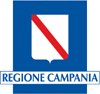 Segnalazione Certificata di Inizio Attività di Autoscuola(Sez. I, Tabella A, d.lgs. 222/2016) SCIA UNICA (SCIA + altre segnalazioni, comunicazioni e notifiche): Il/la sottoscritto/a presenta le segnalazioni e/o comunicazioni indicate nel quadro riepilogativo allegato. SCIA CONDIZIONATA (SCIA o SCIA unica + richiesta di autorizzazione):Il/la sottoscritto/a presenta richiesta di acquisizione, da parte dell’Amministrazione, delle autorizzazioni indicate nel quadro riepilogativo allegato.Il/la sottoscritto/a è consapevole di non poter iniziare l’attività fino al rilascio dei relativi atti di assenso, che verrà comunicato dallo Sportello Unico.Attenzione: qualora dai controlli successivi il contenuto delle dichiarazioni risulti non corrispondente al vero, oltre alle sanzioni penali, è prevista la decadenza dai benefici ottenuti sulla base delle dichiarazioni stesse (art. 75 del DPR 445 del 2000).Data____________________              Firma____________________________________________________INFORMATIVA SUL TRATTAMENTO DEI DATI PERSONALI ( Art. 13 del Reg. UE n .2016/679 del 27 aprile 2016)Il Reg. UE n. 2016/679 del 27 aprile 2016 stabilisce norme relative alla protezione delle persone fisiche con riguardo al trattamento dei dati personali. Pertanto, come previsto dall’art.13 del Regolamento, si forniscono le seguenti informazioni:Titolare del Trattamento: Comune di__________________________________________________________________(nella figura dell’organo individuato quale titolare)Indirizzo_________________________________________________________________________________________Indirizzo mail/PEC_________________________________________________________________________________Finalità del trattamento. Il trattamento dei dati è necessario per l’esecuzione di un compito di interesse pubblico o connesso all’esercizio di pubblici poteri di cui è investito il titolare del trattamento. Pertanto i dati personali saranno utilizzati dal titolare del trattamento nell’ambito del procedimento per il quale la dichiarazione viene resa.Modalità del trattamento. I dati saranno trattati da persone autorizzate, con strumenti cartacei e informatici.Destinatari dei dati. I dati potranno essere comunicati a terzi nei casi previsti dalla Legge 7 agosto 1990, n. 241 (Nuove norme in materia di procedimento amministrativo e di diritto di accesso ai documenti amministrativi), ove applicabile, e in caso di controlli sulla veridicità delle dichiarazioni (art.71 del D.P.R. 28 dicembre 2000 n.445 (Testo unico delle disposizioni legislative e regolamentari in materia di documentazione amministrativa).Responsabile del trattamento_______________________________________________________________________Diritti. L’interessato può in ogni momento esercitare i diritti di accesso e di rettifica dei dati personali nonché ha il diritto di presentare reclamo al Garante per la protezione dei dati personali. Ha inoltre il diritto alla cancellazione dei dati e alla limitazione al loro trattamento nei casi previsti dal regolamento.Per esercitare tali diritti tutte le richieste devono essere rivolte al Comune di_____________________________ indirizzo mail_____________________________________________________________________________________Il responsabile della protezione dei dati è contattabile all’indirizzo mail________________________________________Periodo di conservazione dei dati. I dati personali saranno conservati per un periodo non superiore a quello necessario per il perseguimento delle finalità sopra menzionate o comunque non superiore a quello imposto dalla legge per la conservazione dell’atto o del documento che li contiene.   Il/la sottoscritto/a dichiara di aver letto l’informativa sul trattamento dei dati personali.Quadro riepilogativo della documentazione allegata SCIA UNICA SCIA CONDIZIONATAALLEGATO A DICHIARAZIONE SUL POSSESSO DEI REQUISITI DA PARTE DEGLI ALTRI SOGGETTICognome ____________________ Nome __________________________________ C.F. |__|__|__|__|__|__|__|__|__|__|__|__|__|__|__|__| Data di nascita|__|__|/|__|__|/|__|__|__|__| Cittadinanza _______________________ Sesso: M |__| F |__| Luogo di nascita: Stato ___________________ Provincia _________ Comune ________________ Residenza: Provincia ____________ Comune __________________________________________ Via, Piazza, ecc._____________________________________ N. _____ C.A.P. _______________ Il sottoscritto/a, in qualità di_____________ della |__| Società ______________________________________________________Consapevole delle sanzioni penali previste dalla legge per le false dichiarazioni e attestazioni (art. 76 del DPR n. 445 del 2000 e Codice penale e art. 19, comma 6, della L. n. 241 del 1990), sotto la propria responsabilità,dichiarache non sussistono nei propri confronti le cause di divieto, di decadenza o di sospensione previste dalla legge (art. 67 del D.Lgs. 06/09/2011, n. 159, “Effetti delle misure di prevenzione previste dal Codice delle leggi antimafia e delle misure di prevenzione, nonché nuove disposizioni in materia di documentazione antimafia”).Attenzione: qualora dai controlli successivi il contenuto delle dichiarazioni risulti non corrispondente al vero, oltre alle sanzioni penali, è prevista la decadenza dai benefici ottenuti sulla base delle dichiarazioni stesse (art. 75 del DPR 445 del 2000). Data____________________              Firma_________________________________________________INFORMATIVA SUL TRATTAMENTO DEI DATI PERSONALI ( Art. 13 del Reg. UE n .2016/679 del 27 aprile 2016)Il Reg. UE n. 2016/679 del 27 aprile 2016 stabilisce norme relative alla protezione delle persone fisiche con riguardo al trattamento dei dati personali. Pertanto, come previsto dall’art.13 del Regolamento, si forniscono le seguenti informazioni:Titolare del Trattamento: Comune di__________________________________________________________________(nella figura dell’organo individuato quale titolare)Indirizzo_________________________________________________________________________________________Indirizzo mail/PEC_________________________________________________________________________________Finalità del trattamento. Il trattamento dei dati è necessario per l’esecuzione di un compito di interesse pubblico o connesso all’esercizio di pubblici poteri di cui è investito il titolare del trattamento. Pertanto i dati personali saranno utilizzati dal titolare del trattamento nell’ambito del procedimento per il quale la dichiarazione viene resa.Modalità del trattamento. I dati saranno trattati da persone autorizzate, con strumenti cartacei e informatici.Destinatari dei dati. I dati potranno essere comunicati a terzi nei casi previsti dalla Legge 7 agosto 1990, n. 241 (Nuove norme in materia di procedimento amministrativo e di diritto di accesso ai documenti amministrativi), ove applicabile, e in caso di controlli sulla veridicità delle dichiarazioni (art.71 del D.P.R. 28 dicembre 2000 n.445 (Testo unico delle disposizioni legislative e regolamentari in materia di documentazione amministrativa).Responsabile del trattamento_______________________________________________________________________Diritti. L’interessato può in ogni momento esercitare i diritti di accesso e di rettifica dei dati personali nonché ha il diritto di presentare reclamo al Garante per la protezione dei dati personali. Ha inoltre il diritto alla cancellazione dei dati e alla limitazione al loro trattamento nei casi previsti dal regolamento.Per esercitare tali diritti tutte le richieste devono essere rivolte al Comune di_____________________________ indirizzo mail_____________________________________________________________________________________Il responsabile della protezione dei dati è contattabile all’indirizzo mail________________________________________Periodo di conservazione dei dati. I dati personali saranno conservati per un periodo non superiore a quello necessario per il perseguimento delle finalità sopra menzionate o comunque non superiore a quello imposto dalla legge per la conservazione dell’atto o del documento che li contiene.   Il/la sottoscritto/a dichiara di aver letto l’informativa sul trattamento dei dati personali.ALLEGATO BDICHIARAZIONE SUL POSSESSO DEI REQUISITI DA PARTE DEL RESPONSABILE DIDATTICOCognome ____________________ Nome __________________________________ C.F. |__|__|__|__|__|__|__|__|__|__|__|__|__|__|__|__| Data di nascita|__|__|/|__|__|/|__|__|__|__| Cittadinanza _______________________ Sesso: M |__| F |__| Luogo di nascita: Stato ___________________ Provincia _________ Comune ________________ Residenza: Provincia ____________ Comune __________________________________________ Via, Piazza, ecc._____________________________________ N. _____ C.A.P. _______________ Il/la sottoscritto/a, in qualità diRESPONSABILE DIDATTICO della |__| Ditta individuale _____________________________________________in organico quale:      dipendente      collaboratore familiare, |__| Società ____________________________________________________in organico quale:      dipendente      collaboratore familiare      socio      amministratore,Consapevole delle sanzioni penali previste dalla legge per le false dichiarazioni e attestazioni (art. 76 del DPR n. 445 del 2000 e Codice penale e art. 19, comma 6, della L. n. 241 del 1990), sotto la propria responsabilità,dichiaradi avere compiuto ventuno anni di età;di non essere stato dichiarato delinquente abituale, professionale o per tendenza;che non sussistono nei propri confronti le cause di divieto, di decadenza o di sospensione previste dalla legge (art. 67 del D.Lgs. 06/09/2011, n. 159, “Effetti delle misure di prevenzione previste dal Codice delle leggi antimafia e delle misure di prevenzione, nonché nuove disposizioni in materia di documentazione antimafia”)Dichiara, inoltre, di:essere in possesso del diploma d’istruzione di secondo grado in _____________________________________, conseguito presso l'Istituto _________________________di ____________________________________nell’anno scolastico |__|__|__|__|/|__|__|__|__|;essere in possesso dell’abilitazione per insegnante di teoria conseguita in data |__|__|/|__|__|/|__|__|__|__| con n. ______________________________ presso ____________________________________________ di ______________________________________ e rinnovata da ultimo in data |__|__|/|__|__|/|__|__|__|__| presso _______________________________essere in possesso dell’abilitazione per istruttore di guida conseguita in data |__|__|/|__|__|/|__|__|__|__| con n. ______________________________ presso ________________________________________________ di ______________________________________ e rinnovata da ultimo in data |__|__|/|__|__|/|__|__|__|__| presso _______________________________essere in possesso di una esperienza biennale, quale insegnante di teoria e istruttore di guida, maturata negli ultimi cinque anni presso la/le seguente/i Autoscuola/e:Attenzione: qualora dai controlli successivi il contenuto delle dichiarazioni risulti non corrispondente al vero, oltre alle sanzioni penali, è prevista la decadenza dai benefici ottenuti sulla base delle dichiarazioni stesse (art. 75 del DPR 445 del 2000).Data____________________              Firma_________________________________________________INFORMATIVA SUL TRATTAMENTO DEI DATI PERSONALI ( Art. 13 del Reg. UE n .2016/679 del 27 aprile 2016)Il Reg. UE n. 2016/679 del 27 aprile 2016 stabilisce norme relative alla protezione delle persone fisiche con riguardo al trattamento dei dati personali. Pertanto, come previsto dall’art.13 del Regolamento, si forniscono le seguenti informazioni:Titolare del Trattamento: Comune di__________________________________________________________________(nella figura dell’organo individuato quale titolare)Indirizzo_________________________________________________________________________________________Indirizzo mail/PEC_________________________________________________________________________________Finalità del trattamento. Il trattamento dei dati è necessario per l’esecuzione di un compito di interesse pubblico o connesso all’esercizio di pubblici poteri di cui è investito il titolare del trattamento. Pertanto i dati personali saranno utilizzati dal titolare del trattamento nell’ambito del procedimento per il quale la dichiarazione viene resa.Modalità del trattamento. I dati saranno trattati da persone autorizzate, con strumenti cartacei e informatici.Destinatari dei dati. I dati potranno essere comunicati a terzi nei casi previsti dalla Legge 7 agosto 1990, n. 241 (Nuove norme in materia di procedimento amministrativo e di diritto di accesso ai documenti amministrativi), ove applicabile, e in caso di controlli sulla veridicità delle dichiarazioni (art.71 del D.P.R. 28 dicembre 2000 n.445 (Testo unico delle disposizioni legislative e regolamentari in materia di documentazione amministrativa).Responsabile del trattamento______________________________________________________________________Diritti. L’interessato può in ogni momento esercitare i diritti di accesso e di rettifica dei dati personali nonché ha il diritto di presentare reclamo al Garante per la protezione dei dati personali. Ha inoltre il diritto alla cancellazione dei dati e alla limitazione al loro trattamento nei casi previsti dal regolamento.Per esercitare tali diritti tutte le richieste devono essere rivolte al Comune di_____________________________ indirizzo mail_____________________________________________________________________________________Il responsabile della protezione dei dati è contattabile all’indirizzo mail________________________________________Periodo di conservazione dei dati. I dati personali saranno conservati per un periodo non superiore a quello necessario per il perseguimento delle finalità sopra menzionate o comunque non superiore a quello imposto dalla legge per la conservazione dell’atto o del documento che li contiene.   Il/la sottoscritto/a dichiara di aver letto l’informativa sul trattamento dei dati personali.ALLEGATO CDICHIARAZIONE SUL POSSESSO DEI REQUISITI DA PARTE DEL PERSONALE DOCENTECognome ____________________ Nome __________________________________ C.F. |__|__|__|__|__|__|__|__|__|__|__|__|__|__|__|__| Data di nascita|__|__|/|__|__|/|__|__|__|__| Cittadinanza _______________________ Sesso: M |__| F |__| Luogo di nascita: Stato ___________________ Provincia _________ Comune ________________ Residenza: Provincia ____________ Comune __________________________________________ Via, Piazza, ecc._____________________________________ N. _____ C.A.P. _______________ Il/la sottoscritto/a, in qualità di INSEGNANTE DI TEORIA della |__| Ditta individuale _____________________________________________|__| Società ____________________________________________________ ISTRUTTORE DI GUIDA della |__| Ditta individuale _____________________________________________|__| Società ____________________________________________________Consapevole delle sanzioni penali previste dalla legge per le false dichiarazioni e attestazioni (art. 76 del DPR n. 445 del 2000 e Codice penale e art. 19, comma 6, della L. n. 241 del 1990), sotto la propria responsabilità,dichiaradi avere compiuto ventuno anni di età;di non essere stato dichiarato delinquente abituale, professionale o per tendenza;che non sussistono nei propri confronti le cause di divieto, di decadenza o di sospensione previste dalla legge (art. 67 del D.Lgs. 06/09/2011, n. 159, “Effetti delle misure di prevenzione previste dal Codice delle leggi antimafia e delle misure di prevenzione, nonché nuove disposizioni in materia di documentazione antimafia”)Dichiara, inoltre, di:essere in possesso dell’abilitazione per insegnante di teoria conseguita in data |__|__|/|__|__|/|__|__|__|__| con n. ______________________________ presso ____________________________________________ di ______________________________________ e rinnovata da ultimo in data |__|__|/|__|__|/|__|__|__|__| presso _______________________________essere in possesso dell’abilitazione per istruttore di guida conseguita in data |__|__|/|__|__|/|__|__|__|__| con n. ______________________________ presso ________________________________________________ di ______________________________________ e rinnovata da ultimo in data |__|__|/|__|__|/|__|__|__|__| presso _______________________________Attenzione: qualora dai controlli successivi il contenuto delle dichiarazioni risulti non corrispondente al vero, oltre alle sanzioni penali, è prevista la decadenza dai benefici ottenuti sulla base delle dichiarazioni stesse (art. 75 del DPR 445 del 2000).Data____________________              Firma_________________________________________________INFORMATIVA SUL TRATTAMENTO DEI DATI PERSONALI ( Art. 13 del Reg. UE n .2016/679 del 27 aprile 2016)Il Reg. UE n. 2016/679 del 27 aprile 2016 stabilisce norme relative alla protezione delle persone fisiche con riguardo al trattamento dei dati personali. Pertanto, come previsto dall’art.13 del Regolamento, si forniscono le seguenti informazioni:Titolare del Trattamento: Comune di__________________________________________________________________(nella figura dell’organo individuato quale titolare)Indirizzo_________________________________________________________________________________________Indirizzo mail/PEC_________________________________________________________________________________Finalità del trattamento. Il trattamento dei dati è necessario per l’esecuzione di un compito di interesse pubblico o connesso all’esercizio di pubblici poteri di cui è investito il titolare del trattamento. Pertanto i dati personali saranno utilizzati dal titolare del trattamento nell’ambito del procedimento per il quale la dichiarazione viene resa.Modalità del trattamento. I dati saranno trattati da persone autorizzate, con strumenti cartacei e informatici.Destinatari dei dati. I dati potranno essere comunicati a terzi nei casi previsti dalla Legge 7 agosto 1990, n. 241 (Nuove norme in materia di procedimento amministrativo e di diritto di accesso ai documenti amministrativi), ove applicabile, e in caso di controlli sulla veridicità delle dichiarazioni (art.71 del D.P.R. 28 dicembre 2000 n.445 (Testo unico delle disposizioni legislative e regolamentari in materia di documentazione amministrativa).Responsabile del trattamento_______________________________________________________________________Diritti. L’interessato può in ogni momento esercitare i diritti di accesso e di rettifica dei dati personali nonché ha il diritto di presentare reclamo al Garante per la protezione dei dati personali. Ha inoltre il diritto alla cancellazione dei dati e alla limitazione al loro trattamento nei casi previsti dal regolamento.Per esercitare tali diritti tutte le richieste devono essere rivolte al Comune di_____________________________ indirizzo mail_____________________________________________________________________________________Il responsabile della protezione dei dati è contattabile all’indirizzo mail________________________________________Periodo di conservazione dei dati. I dati personali saranno conservati per un periodo non superiore a quello necessario per il perseguimento delle finalità sopra menzionate o comunque non superiore a quello imposto dalla legge per la conservazione dell’atto o del documento che li contiene.   Il/la sottoscritto/a dichiara di aver letto l’informativa sul trattamento dei dati personali.Alla Provincia/Città metropolitana di    Tramite il SUAP del Comune di__________________________________________________________Compilato a cura del SUAP:Pratica________________________Alla Provincia/Città metropolitana di    Tramite il SUAP del Comune di__________________________________________________________del________________________Protocollo________________________SCIA:  SCIA Apertura SCIA UNICA: SCIA Apertura + altre segnalazioni, comunicazioni e notificheSCIA CONDIZIONATA:          SCIA UNICA Apertura + altre domande per acquisire atti d’assenso SCIA:  SCIA Apertura SCIA UNICA: SCIA Apertura + altre segnalazioni, comunicazioni e notificheSCIA CONDIZIONATA:          SCIA UNICA Apertura + altre domande per acquisire atti d’assenso Indirizzo  ___________________________________________PEC / Posta elettronica____________________________________________Indirizzo  ___________________________________________PEC / Posta elettronica____________________________________________SCIA:  SCIA Apertura SCIA UNICA: SCIA Apertura + altre segnalazioni, comunicazioni e notificheSCIA CONDIZIONATA:          SCIA UNICA Apertura + altre domande per acquisire atti d’assenso SCIA:  SCIA Apertura SCIA UNICA: SCIA Apertura + altre segnalazioni, comunicazioni e notificheSCIA CONDIZIONATA:          SCIA UNICA Apertura + altre domande per acquisire atti d’assenso INDIRIZZO DELL’ATTIVITA’Compilare se diverso da quello della ditta/società/impresaVia/piazza   ____________________________________________________________________ n. _______________Comune ________________________________________________________    prov. |__|__|  C.A.P. |__|__|__|__|__| Stato ________________________   Telefono fisso / cell. ______________________ fax.    ______________________Via/piazza   ____________________________________________________________________ n. _______________Comune ________________________________________________________    prov. |__|__|  C.A.P. |__|__|__|__|__| Stato ________________________   Telefono fisso / cell. ______________________ fax.    ______________________DATI CATASTALICategoria ____________ Foglio n. ________________   map. ________________   (se presenti) sub. ________________  sez. ________________  Catasto:      fabbricati Categoria ____________ Foglio n. ________________   map. ________________   (se presenti) sub. ________________  sez. ________________  Catasto:      fabbricati APERTURAIl/la sottoscritto/a, SEGNALA l’avvio dell’attività di autoscuola in:                      prima sede                      ulteriore sede, rispetto a quella già avviata mediante SCIA/DIA prot./n. _________________________ del |__|__|/|__|__|/|__|__|__|__|L’autoscuola: non aderisce ad alcun Centro di istruzione automobilistica aderisce al Centro di istruzione automobilistica istituito dal Consorzio denominato _______________________ _____________________________________  e avente sede nel Comune di __________________________________, indirizzo________________________________________________________, riconosciuto con Provvedimento n. ____________ del |_|_|/|_|_|/|_|_|_|_| rilasciato da ________________________________________, al quale demanda lo svolgimento dei seguenti corsi:  Teoria per patenti di categoria:      A      AM      A1      A2      BE      C      C1      C1E      D      D1      D1E      CE      DE      documenti di abilitazione professionale      Documenti di qualificazione professionale  Guida per patenti di categoria:      A      AM      A1      A2      BS      BE      C      C1      C1E      D      D1      D1E      CE      DE      documenti di abilitazione professionale      Documenti di qualificazione professionale (dato ricorsivo: prevedere funzionalità ‘Aggiungi’)Il/la sottoscritto/a, SEGNALA l’avvio dell’attività di autoscuola in:                      prima sede                      ulteriore sede, rispetto a quella già avviata mediante SCIA/DIA prot./n. _________________________ del |__|__|/|__|__|/|__|__|__|__|L’autoscuola: non aderisce ad alcun Centro di istruzione automobilistica aderisce al Centro di istruzione automobilistica istituito dal Consorzio denominato _______________________ _____________________________________  e avente sede nel Comune di __________________________________, indirizzo________________________________________________________, riconosciuto con Provvedimento n. ____________ del |_|_|/|_|_|/|_|_|_|_| rilasciato da ________________________________________, al quale demanda lo svolgimento dei seguenti corsi:  Teoria per patenti di categoria:      A      AM      A1      A2      BE      C      C1      C1E      D      D1      D1E      CE      DE      documenti di abilitazione professionale      Documenti di qualificazione professionale  Guida per patenti di categoria:      A      AM      A1      A2      BS      BE      C      C1      C1E      D      D1      D1E      CE      DE      documenti di abilitazione professionale      Documenti di qualificazione professionale (dato ricorsivo: prevedere funzionalità ‘Aggiungi’)DICHIARAZIONI SUL POSSESSO DEI REQUISITI PERSONALI E PROFESSIONALIDICHIARAZIONI SUL POSSESSO DEI REQUISITI PERSONALI E PROFESSIONALIIl/la sottoscritto/a, consapevole delle sanzioni penali previste dalla legge per le false dichiarazioni e attestazioni (art. 76 del DPR n. 445 del 2000 e Codice penale e art. 19, comma 6, della L. n. 241 del 1990), sotto la propria responsabilità,dichiara:di avere compiuto ventuno anni di età;di non essere stato dichiarato delinquente abituale, professionale o per tendenza;che non sussistono nei propri confronti le cause di divieto, di decadenza o di sospensione previste dalla legge (art. 67 del D.Lgs. 06/09/2011, n. 159, “Effetti delle misure di prevenzione previste dal Codice delle leggi antimafia e delle misure di prevenzione, nonché nuove disposizioni in materia di documentazione antimafia”)Dichiara, inoltre, di:essere in possesso del diploma d’istruzione di secondo grado in _____________________________________, conseguito presso l'Istituto _________________________di _____________________________________nell’anno scolastico |__|__|__|__|/|__|__|__|__|;essere in possesso dell’abilitazione per insegnante di teoria conseguita in data |__|__|/|__|__|/|__|__|__|__| con n. ______________________________ presso ____________________________________________ di ______________________________________ e rinnovata da ultimo in data |__|__|/|__|__|/|__|__|__|__| presso _______________________________essere in possesso dell’abilitazione per istruttore di guida conseguita in data |__|__|/|__|__|/|__|__|__|__| conn. ______________________________ presso ________________________________________________ di ______________________________________ e rinnovata da ultimo in data |__|__|/|__|__|/|__|__|__|__| presso _______________________________di essere in possesso di una esperienza biennale, quale insegnante di teoria e istruttore di guida, maturata negli ultimi cinque anni presso la/le seguente/i Autoscuola/e:OPPURE (SOLO NEL CASO DI apertura di ulteriore sede, sia per le imprese individuali sia per le società)  che i requisiti personali e professionali per l’esercizio dell’attività sono posseduti dal/la Sig./ra ______________________________________________, in qualità di responsabile didattico, in organico quale:  dipendente      collaboratore familiare      socio      amministratore,che ha compilato la dichiarazione di cui all’Allegato B.Il sottoscritto dichiara, inoltre, di avvalersi, con le modalità previste dalla normativa vigente, dei seguenti docenti che risultano in possesso dei requisiti previsti dalla normativa vigente:i quali hanno firmato la dichiarazione di cui all’Allegato C.ALTRE DICHIARAZIONIALTRE DICHIARAZIONIIl/la sottoscritto/a dichiara:di avere la proprietà e gestione diretta, personale, esclusiva e permanente dell’esercizio, nonché la gestione diretta dei beni patrimoniali dell’autoscuola(dichiarazione da rendere solo nel caso di “prima sede”) che l’impresa possiede un’adeguata capacità finanziaria, come comprovato da apposita certificazione allegata, attestante la proprietà di beni immobili di valore non inferiore a € 51.165,65 liberi da gravami ipotecari ovvero una attestazione di affidamento per € 25.882,84 nelle varie forme tecniche, rilasciata da aziende o istituti di credito ovvero da società finanziarie con capitale sociale non inferiore a € 2.582.284,50Il/la sottoscritto/a dichiara inoltre, relativamente ai locali di attività, che essi comprendono almeno:un'aula di superficie non inferiore a mq. 25 dotata di idoneo arredamento e separata dagli uffici o da altri locali di ricevimento del pubblicoun ufficio di segreteria di superficie non inferiore a mq. 10, attiguo all'aula e ubicato nella medesima sede della stessa con ingresso autonomoservizi igieniciIl/la sottoscritto/a dichiara inoltre:di aver rispettato i regolamenti locali di polizia urbana, annonaria e di igiene e sanità, i regolamenti edilizi e le norme urbanistiche, ambientali, di sicurezza sui luoghi di lavoro nonché quelle relative alle destinazioni d'usoaltro ____________________________Il/la sottoscritto/a dichiara, relativamente all’arredamento didattico, che l'arredamento dell'aula d'insegnamento è costituito almeno dai seguenti elementi:una cattedra o un tavolo per l'insegnante;una lavagna dalle dimensioni minime di metri 1,10 x 0,80 o lavagna luminosa, fatta eccezione per il caso che le lezioni teoriche siano svolte avvalendosi dei supporti audiovisivi o multimediali;posti a sedere per gli allievi in proporzione alla disponibilità di superficie dell'aula per ogni allievo, in conformità a quanto previsto dal regolamento edilizio vigente nel comune in cui ha sede l'autoscuola.Il/la sottoscritto/a dichiara, relativamente al materiale per l’insegnamento teorico, che esso è costituito almeno dai seguenti elementi, in formato tradizionale ovvero multimediale, conforme ai programmi:Il/la sottoscritto/a dichiara, inoltre, relativamente al materiale minimo per le esercitazioni di guida (anche attraverso l’adesione a un consorzio), che esso comprende i veicoli utili per le esercitazioni e gli esami per il conseguimento delle patenti delle categorie AM, A1, A2, A, B, C, CE, D, DE, tutti conformi alle prescrizioni di cui all'allegato II, lettera B, paragrafo 5.2, del D.Lgs. n. 59 del 2011, e che tali veicoli possono essere dotati di cambio manuale, ovvero di cambio automatico, e in particolare, di disporre, in proprietà, in leasing, o mediante noleggio a lungo termine, di:un’autovettura per il conseguimento della categoria B (marca/tipo)__________________ (targa) ________un ciclomotore per il conseguimento della categoria AM (marca/tipo)__________________ (targa) ________un motociclo per il conseguimento della categoria A1 (marca/tipo)__________________ (targa) ________un motociclo per il conseguimento della categoria A2 (marca/tipo)__________________ (targa) ________un motociclo per il conseguimento della categoria A (marca/tipo)__________________ (targa) ________un autocarro per il conseguimento della categoria C (marca/tipo)__________________ (targa) ________un rimorchio ovvero  un autoarticolato per il conseguimento della categoria CE (marca/tipo)_______________ (targa) ________un autobus per il conseguimento della categoria D (marca/tipo)__________________ (targa) ________un rimorchio per il conseguimento della categoria DE (marca/tipo)__________________ (targa) ________(dati ricorsivi: prevedere per ciascuno funzionalità ‘Aggiungi’)Il/la sottoscritto/a dichiara, infine di impegnarsi a comunicare ogni variazione relativa a stati, fatti, condizioni e titolarità rispetto a quanto dichiarato.Il/la sottoscritto/a dichiara:di avere la proprietà e gestione diretta, personale, esclusiva e permanente dell’esercizio, nonché la gestione diretta dei beni patrimoniali dell’autoscuola(dichiarazione da rendere solo nel caso di “prima sede”) che l’impresa possiede un’adeguata capacità finanziaria, come comprovato da apposita certificazione allegata, attestante la proprietà di beni immobili di valore non inferiore a € 51.165,65 liberi da gravami ipotecari ovvero una attestazione di affidamento per € 25.882,84 nelle varie forme tecniche, rilasciata da aziende o istituti di credito ovvero da società finanziarie con capitale sociale non inferiore a € 2.582.284,50Il/la sottoscritto/a dichiara inoltre, relativamente ai locali di attività, che essi comprendono almeno:un'aula di superficie non inferiore a mq. 25 dotata di idoneo arredamento e separata dagli uffici o da altri locali di ricevimento del pubblicoun ufficio di segreteria di superficie non inferiore a mq. 10, attiguo all'aula e ubicato nella medesima sede della stessa con ingresso autonomoservizi igieniciIl/la sottoscritto/a dichiara inoltre:di aver rispettato i regolamenti locali di polizia urbana, annonaria e di igiene e sanità, i regolamenti edilizi e le norme urbanistiche, ambientali, di sicurezza sui luoghi di lavoro nonché quelle relative alle destinazioni d'usoaltro ____________________________Il/la sottoscritto/a dichiara, relativamente all’arredamento didattico, che l'arredamento dell'aula d'insegnamento è costituito almeno dai seguenti elementi:una cattedra o un tavolo per l'insegnante;una lavagna dalle dimensioni minime di metri 1,10 x 0,80 o lavagna luminosa, fatta eccezione per il caso che le lezioni teoriche siano svolte avvalendosi dei supporti audiovisivi o multimediali;posti a sedere per gli allievi in proporzione alla disponibilità di superficie dell'aula per ogni allievo, in conformità a quanto previsto dal regolamento edilizio vigente nel comune in cui ha sede l'autoscuola.Il/la sottoscritto/a dichiara, relativamente al materiale per l’insegnamento teorico, che esso è costituito almeno dai seguenti elementi, in formato tradizionale ovvero multimediale, conforme ai programmi:Il/la sottoscritto/a dichiara, inoltre, relativamente al materiale minimo per le esercitazioni di guida (anche attraverso l’adesione a un consorzio), che esso comprende i veicoli utili per le esercitazioni e gli esami per il conseguimento delle patenti delle categorie AM, A1, A2, A, B, C, CE, D, DE, tutti conformi alle prescrizioni di cui all'allegato II, lettera B, paragrafo 5.2, del D.Lgs. n. 59 del 2011, e che tali veicoli possono essere dotati di cambio manuale, ovvero di cambio automatico, e in particolare, di disporre, in proprietà, in leasing, o mediante noleggio a lungo termine, di:un’autovettura per il conseguimento della categoria B (marca/tipo)__________________ (targa) ________un ciclomotore per il conseguimento della categoria AM (marca/tipo)__________________ (targa) ________un motociclo per il conseguimento della categoria A1 (marca/tipo)__________________ (targa) ________un motociclo per il conseguimento della categoria A2 (marca/tipo)__________________ (targa) ________un motociclo per il conseguimento della categoria A (marca/tipo)__________________ (targa) ________un autocarro per il conseguimento della categoria C (marca/tipo)__________________ (targa) ________un rimorchio ovvero  un autoarticolato per il conseguimento della categoria CE (marca/tipo)_______________ (targa) ________un autobus per il conseguimento della categoria D (marca/tipo)__________________ (targa) ________un rimorchio per il conseguimento della categoria DE (marca/tipo)__________________ (targa) ________(dati ricorsivi: prevedere per ciascuno funzionalità ‘Aggiungi’)Il/la sottoscritto/a dichiara, infine di impegnarsi a comunicare ogni variazione relativa a stati, fatti, condizioni e titolarità rispetto a quanto dichiarato.Il/la sottoscritto/a dichiara:di avere la proprietà e gestione diretta, personale, esclusiva e permanente dell’esercizio, nonché la gestione diretta dei beni patrimoniali dell’autoscuola(dichiarazione da rendere solo nel caso di “prima sede”) che l’impresa possiede un’adeguata capacità finanziaria, come comprovato da apposita certificazione allegata, attestante la proprietà di beni immobili di valore non inferiore a € 51.165,65 liberi da gravami ipotecari ovvero una attestazione di affidamento per € 25.882,84 nelle varie forme tecniche, rilasciata da aziende o istituti di credito ovvero da società finanziarie con capitale sociale non inferiore a € 2.582.284,50Il/la sottoscritto/a dichiara inoltre, relativamente ai locali di attività, che essi comprendono almeno:un'aula di superficie non inferiore a mq. 25 dotata di idoneo arredamento e separata dagli uffici o da altri locali di ricevimento del pubblicoun ufficio di segreteria di superficie non inferiore a mq. 10, attiguo all'aula e ubicato nella medesima sede della stessa con ingresso autonomoservizi igieniciIl/la sottoscritto/a dichiara inoltre:di aver rispettato i regolamenti locali di polizia urbana, annonaria e di igiene e sanità, i regolamenti edilizi e le norme urbanistiche, ambientali, di sicurezza sui luoghi di lavoro nonché quelle relative alle destinazioni d'usoaltro ____________________________Il/la sottoscritto/a dichiara, relativamente all’arredamento didattico, che l'arredamento dell'aula d'insegnamento è costituito almeno dai seguenti elementi:una cattedra o un tavolo per l'insegnante;una lavagna dalle dimensioni minime di metri 1,10 x 0,80 o lavagna luminosa, fatta eccezione per il caso che le lezioni teoriche siano svolte avvalendosi dei supporti audiovisivi o multimediali;posti a sedere per gli allievi in proporzione alla disponibilità di superficie dell'aula per ogni allievo, in conformità a quanto previsto dal regolamento edilizio vigente nel comune in cui ha sede l'autoscuola.Il/la sottoscritto/a dichiara, relativamente al materiale per l’insegnamento teorico, che esso è costituito almeno dai seguenti elementi, in formato tradizionale ovvero multimediale, conforme ai programmi:Il/la sottoscritto/a dichiara, inoltre, relativamente al materiale minimo per le esercitazioni di guida (anche attraverso l’adesione a un consorzio), che esso comprende i veicoli utili per le esercitazioni e gli esami per il conseguimento delle patenti delle categorie AM, A1, A2, A, B, C, CE, D, DE, tutti conformi alle prescrizioni di cui all'allegato II, lettera B, paragrafo 5.2, del D.Lgs. n. 59 del 2011, e che tali veicoli possono essere dotati di cambio manuale, ovvero di cambio automatico, e in particolare, di disporre, in proprietà, in leasing, o mediante noleggio a lungo termine, di:un’autovettura per il conseguimento della categoria B (marca/tipo)__________________ (targa) ________un ciclomotore per il conseguimento della categoria AM (marca/tipo)__________________ (targa) ________un motociclo per il conseguimento della categoria A1 (marca/tipo)__________________ (targa) ________un motociclo per il conseguimento della categoria A2 (marca/tipo)__________________ (targa) ________un motociclo per il conseguimento della categoria A (marca/tipo)__________________ (targa) ________un autocarro per il conseguimento della categoria C (marca/tipo)__________________ (targa) ________un rimorchio ovvero  un autoarticolato per il conseguimento della categoria CE (marca/tipo)_______________ (targa) ________un autobus per il conseguimento della categoria D (marca/tipo)__________________ (targa) ________un rimorchio per il conseguimento della categoria DE (marca/tipo)__________________ (targa) ________(dati ricorsivi: prevedere per ciascuno funzionalità ‘Aggiungi’)Il/la sottoscritto/a dichiara, infine di impegnarsi a comunicare ogni variazione relativa a stati, fatti, condizioni e titolarità rispetto a quanto dichiarato.AllegatoDenominazioneCasi in cui è previstoCasi in cui è previstoProcura/delegaNel caso di procura/delega a presentare la segnalazioneNel caso di procura/delega a presentare la segnalazioneCopia del documento di identità del/i titolare/iNel caso in cui la segnalazione non sia sottoscritta in forma digitale e in assenza di procura Nel caso in cui la segnalazione non sia sottoscritta in forma digitale e in assenza di procura Dichiarazioni sul possesso dei requisiti da parte degli altri soggetti (Allegato A) + copia del documento di identitàSempre, in presenza di soggetti (es. soci) diversi dal dichiaranteSempre, in presenza di soggetti (es. soci) diversi dal dichiaranteDichiarazioni sul possesso dei requisiti da parte del responsabile didattico (Allegato B) + copia del documento di identitàNel caso di apertura di ulteriore sede, in presenza di un/a responsabile didattico/aNel caso di apertura di ulteriore sede, in presenza di un/a responsabile didattico/aDichiarazioni sul possesso dei requisiti da parte del personale docente (Allegato C) + copia del documento di identitàSempre, in presenza di personale docente diverso/a dal/la dichiaranteSempre, in presenza di personale docente diverso/a dal/la dichiaranteCertificato attestante la proprietà di beni immobili ovveroAttestazione di affidamento rilasciata da aziende o istituti di credito o da società finanziarieNel caso di apertura di PRIMA sede Nel caso di apertura di PRIMA sede Dichiarazione di accettazione da parte del ConsorzioNel caso di adesione a un consorzio automobilistico Nel caso di adesione a un consorzio automobilistico ALTRE SEGNALAZIONI O COMUNICAZIONI PRESENTATE IN ALLEGATO ALLA SCIAALTRE SEGNALAZIONI O COMUNICAZIONI PRESENTATE IN ALLEGATO ALLA SCIAALTRE SEGNALAZIONI O COMUNICAZIONI PRESENTATE IN ALLEGATO ALLA SCIAAllegatoDenominazioneCasi in cui è previstoCasi in cui è previstoSCIA per insegna di esercizioIn caso di attività che preveda insegna esterna (dove è prevista la SCIA)In caso di attività che preveda insegna esterna (dove è prevista la SCIA)RICHIESTA DI AUTORIZZAZIONI PRESENTATA CONTESTUALMENTE ALLA SCIA O ALLA SCIA UNICA RICHIESTA DI AUTORIZZAZIONI PRESENTATA CONTESTUALMENTE ALLA SCIA O ALLA SCIA UNICA RICHIESTA DI AUTORIZZAZIONI PRESENTATA CONTESTUALMENTE ALLA SCIA O ALLA SCIA UNICA AllegatoDenominazioneCasi in cui è previstoCasi in cui è previstoDocumentazione per la richiesta dell’autorizzazione per insegna di esercizio In caso di attività che preveda insegna esterna (dove è prevista la domanda di autorizzazione)In caso di attività che preveda insegna esterna (dove è prevista la domanda di autorizzazione)ALTRI ALLEGATI (attestazioni relative al versamento di oneri, diritti etc. e dell’imposta di bollo)ALTRI ALLEGATI (attestazioni relative al versamento di oneri, diritti etc. e dell’imposta di bollo)ALTRI ALLEGATI (attestazioni relative al versamento di oneri, diritti etc. e dell’imposta di bollo)AllegatoDenominazioneCasi in cui è previstoCasi in cui è previstoAttestazione del versamento di oneri, di diritti, ecc.Nella misura e con le modalità indicate sul sito dell’amministrazioneNella misura e con le modalità indicate sul sito dell’amministrazione- Attestazione del versamento dell’imposta di bollo: estremi del codice identificativo della marca da bollo, che deve essere annullata e conservata dall’interessato;ovvero  - Assolvimento dell’imposta di bollo con le altre modalità previste, anche in modalità virtuale o tramite @bolloObbligatoria in caso di presentazione di un’istanza contestuale alla SCIA (SCIA condizionata)Obbligatoria in caso di presentazione di un’istanza contestuale alla SCIA (SCIA condizionata)DenominazioneProvinciaDalAlIn qualità di(insegnante/istruttore)|_|_|/|_|_|/|_|_|_|_||_|_|/|_|_|/|_|_|_|_||_|_|/|_|_|/|_|_|_|_||_|_|/|_|_|/|_|_|_|_||_|_|/|_|_|/|_|_|_|_||_|_|/|_|_|/|_|_|_|_||_|_|/|_|_|/|_|_|_|_||_|_|/|_|_|/|_|_|_|_||_|_|/|_|_|/|_|_|_|_||_|_|/|_|_|/|_|_|_|_|